Проведите выходные в райском уголке Грузии 4дня/3 ночи 
Тбилиси – Кахетия – Качрети (гольф клуб)– Сигнахи - Бодбе – Мцхета – ТбилисиЗаезд каждый четверг и пятница1 день.  Прибытие в Тбилиси. Экскурсия по ночному, сверкающему огнями городу.Вы увидите Старый город, сверкающий Мост Мира и современный парк Рике. 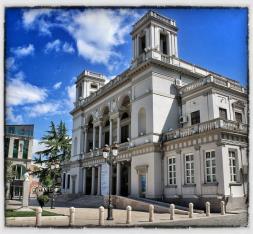 Подниметесь на подъемниках в крепость Нарикала – это душа этого города.Вас так же ждем BUS –тур по центральной улице столицы – Руставели Авеню и площади Свободы.Ночь в гостинице.2 день. Завтрак в гостинице. Освобождение номеров. Сегодня Вы поймете, чем дышит и чем гордится легендарный Тбилиси.3х часовой сити-тур: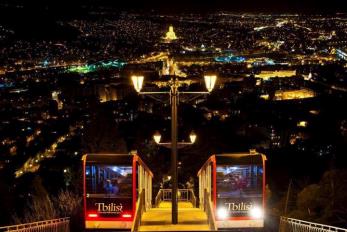 Кафедральный собор «Самеба» символ грузинского возрождения, единства и бессмертия. Он возвышается в центре Тбилиси на вершине горы св. Ильи. Храм «Метехи» – стены храма сложены в классической грузинской технике. Поражает точность тески камней и их кладка. С Метехского плато открывается чудесный вид на старую часть города Тбилиси.Старинные серные бани «Абанотубани» находятся на самом древнем месте города. Все банные помещения, находятся ниже уровня земли и  перекрыты полукруглыми сводами.  Выезд в восточную часть Грузии – Кахетию. Эта местность  знаменита вином и тушинскими горами. Прибытие в Качрети – гольф отель «Амбасадори»  4*, загородный VIP комплекс. *Этот отель располагает собственной винодельней и находится в поселке Качрети, к  услугам гостей бесплатный Wi-Fi, номера, оснащенные кондиционером, телевизором с плоским экраном, номера оформлены в классическом стиле и располагают мини-баром.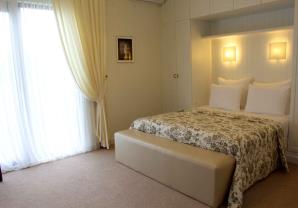 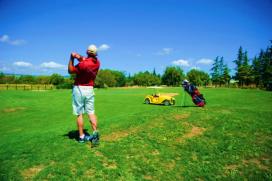 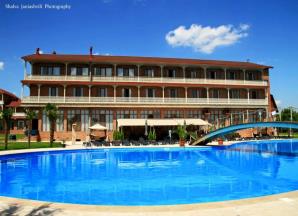 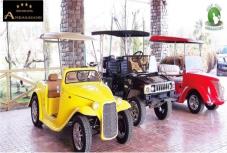 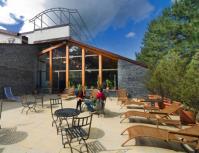 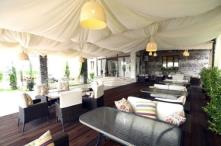 В ресторане отеля Ambasadori с открытыми деревянными балками и декоративной каменной отделкой подают вкуснейшие блюда грузинской кухни. В баре отеля вам предложат местные вина и импортные напитки.Гости отеля могут расслабиться у открытого бассейна или позаниматься в фитнес - центре. Кроме того, на территории отеля есть настольный теннис, бильярд и теннисный корт, огромное поле для гольфа (в пределах 3км) и барбекю. Ужин и ночь в отеле  в Качрети. 3 день. Завтрак в гостинице. Сегодняшний день мы посвятим красотам Качрети. 
Отдых, бильярд,  бассейн, гольф, фитнес центр, теннис, горный кристально чистый воздух... все для того что бы день оказался насыщенным, ярким и здоровым. Факультативно: Экскурсия в Сигнахи. Этот уютный город прекрасно соединил в себе элементы южно-итальянского и грузинского архитектурных тонкостей.  «Сигнахи» – это город любви, знаменит своей одноименной крепостью, входящую в список самых известных и крупных крепостей Грузии 18 века и круглосуточным домом бракосочетания, которые мы посетим.Посещение винного завода с дегустацией грузинского вина и чачи, ароматного хлеба и сыра.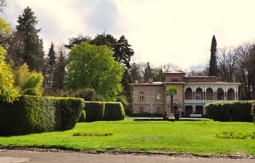 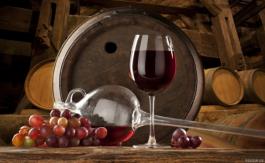 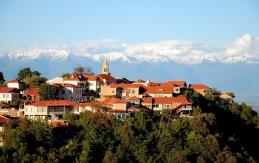 Далее Вы сможете посмотреть монастырский и епископальный комплекс Святого Георгия - женского монастыря «Бодбе». Тут расположена базилика Святой Нино, а спустившись в ее чудотворным источникам, можете загадать желание, которое обязательно сбудется (пешая ходьба 30 мин).  Возвращение в Качрети. Ночь в отеле.4 день. Завтрак в гостинице.  Освободение номеров. Возвращение в Тбилиси. Экскурсия во Мцхета: Каждый из нас со школьных лет помнит строки…«…Там, где, сливаясь, шумят,
Обнявшись, будто две сестры,
Струи Арагви и Куры,
Был монастырь…» 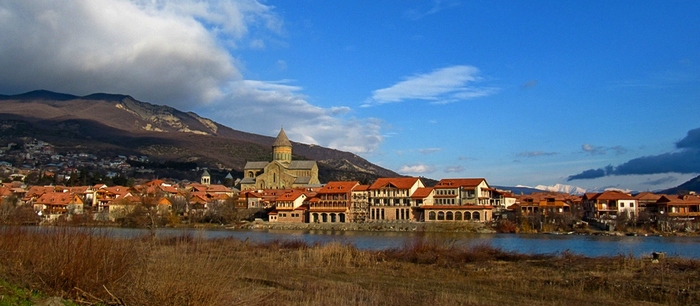 Таким увидел Лермонтов Мцхета, таким его увидите и Вы.  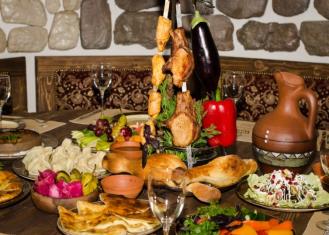 Факультативно: Здесь мы посетим домашний винный погреб, где проведем дегустацию грузинских вин и чачи. Дегустация проводится из глиняных пиал. Вино домашнего изготовления 2-х сортов - красное, белое, чача 2-х сортов - белая и подкрашенная. Дегустатор сам историк и винодел, и в течение дегустации он поведает Вам всю историю виноградной культуры и производства вина в Грузии. Обед здесь же с уроками грузинской национальной кухни (дополнительная плата на месте 25 долл 1 чел)   «Мцхета» – древнейший, город, первая столица Грузии, душа этой удивительной страны. Здесь у Вас будет возможность ознакомиться с: 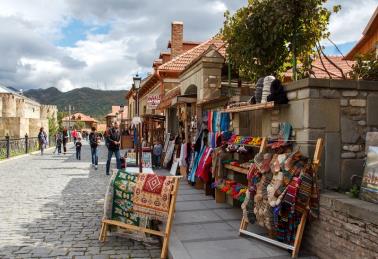 Кафедральным собором «Светицховели»           (XI в). Он же, собор 12-ти апостолов. В основании его покоится Хитон Господень. Благодаря этой святыне Мцхета называют «вторым Иерусалимом».Поднимемся в монастырь Джвари (V в), откуда открывается прекрасная панорама древней столицы (в Иерусалиме есть церковь с таким же названием). По легенде, этот храм был воздвигнут над источавшим благовонное масло (миро) пнём того кедра, под которым молилась просветительница Грузии Святая Нино. Возвращение в Тбилиси.  Трансфер в аэропорт Тбилиси. Счастливое возвращение домой. ЦЕНЫ УКАЗАНЫ ЗА ЧЕЛОВЕКА В НОМЕРЕ ЗА ВЕСЬ ТУР, в USDСтоимость тура на детей:
При проживании в номере дабл (1+1):
Дети (0-3) бесплатно (номер сингл) 
Дети (03-09) оплата 60% (номер дабл ) 
Дети (10  и выше) 100% оплата (номер дабл) 

При проживании в номере трипл (2+1 ):
Дети (0-3) бесплатно (номер дабл) 
Дети (03-09) оплата 30% (номер дабл + экстра бед ) 
Дети (10 -11) 50 % оплата (номер дабл + экстра бед) 
Дети (12 и выше) 100% оплата (номер трипл)При проживании в номере 4х местном (2+2 ):
Дети (0-3) бесплатно (номер трипл), 2 детей (0-3) 20% оплата (номер трипл) 
Дети (03-09) оплата 30% (номер трипл + экстра бед), 2детей (03-09) оплата 40% (номер трипл +экстра)
Дети (0-3 и 03-09) 30% оплата (номер трипл )
Дети (10 -11) 50 % оплата (трипл + экстра бед), 2 детей (10 -11) 50% оплата (трипл + экстра бед)
Дети (12 и выше) 100% оплата (номер 4х местный)В стоимость тура входит:Трансфер в аэропорт и обратноВесь трансфер во время тураВсе указанные в туре экскурсииОбслуживание квалифицированного гидаПроживание в Тбилиси в выбранной вами гостинице 3*, 4*, 5* на базе завтракаСервисы отелей (подробная информация в прайсах по Тбилиси)2 ночи проживания  в загородном гольф комплексе  «Амбасадор»  4*на питании «ВВ»Сервис в Качрети: открытый круглогодичный бассейн,  бильярд, тренажерный зал, настольный теннис, гольф площадка (в пределах 3м) и теннисный корт. Входные билеты Подъемники в Тбилиси* При бронировании, уточняйте, какие  сервисы отелей включены на указанные Вами даты.        МЫ ЖДЕМ ВАС В ГРУЗИИ !!!Проживание в Тбилиси и в Кахетии«Качрети» 4*++3*** эконом:
Далида, Ницца 3*** Престиж, Доеси, Эпик, Альянс, 
Хотел 27, 
Мари Луис , 4**** эконом Ведзиси, 
Роял Вера  4**** Астория, Бетси, Неаполь, Пушкин, Олд Метехи 4****+  Ривер сайд , ЗП палас, Косте,   4****+ Амбасадор, Тифлис палас, Олд Тифлис , Ситадинес Дабл395410420445475495Трипл385399410440460475Сингл 505520540565635675Сингл индивидуально 585595620645715750